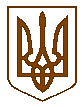 БУЧАНСЬКА     МІСЬКА      РАДАКИЇВСЬКОЇ ОБЛАСТІШІСТДЕСЯТ  П’ЯТА  СЕСІЯ    ШОСТОГО    СКЛИКАННЯР  І   Ш   Е   Н   Н   Я«  29 »  січня  2015 р. 						№   2051 - 65 -VІПро відміну рішень Бучанської міської ради«Про встановлення місцевих зборів» № 214-9-VI від 28.04.2011 р. та«Про ставки єдиного податку для суб’єктів малого підприємництва, які здійснюють свою діяльність на території міста Буча»     № 469-19-VІ від 22.12.2011 р.З метою приведення у відповідність до норм чинного законодавства, у зв’язку з прийняттям  Закону України «Про внесення змін до Податкового кодексу України та деяких законодавчих актів України щодо податкової реформи» від 28 грудня 2014 року   № 71-VIII та керуючись Законом України «Про місцеве самоврядування в Україні», міська радаВ И Р І Ш И Л А:1. Визнати такими, що з 01.01.2015р. втратили чинність рішення сесії Бучанської міської ради, а саме: «Про встановлення місцевих зборів» № 214-9-VI від 28.04.2011 р., зі змінами та доповненнями:від 28.07.2011 № 325-13-VI,від 24.11.2011 № 438-17-VI,від 22.12.2011 № 470-19-VI,від 27.06.2012 № 732-27-VI,від 06.09.2012 № 785-29-VI,від 25.07.2013 № 1275-42-VI,від 28.11.2013 №  1489 - 46-VI,від 26.06.2014 № 1740 - 55-VI.           «Про ставки єдиного податку для суб’єктів малого підприємництва, які здійснюють свою діяльність на території міста Буча» № 469-19-VІ від 22.12.2011р.2. Контроль за виконанням даного рішення покласти на постійну комісію з питань економічного планування, бюджету, фінансів та інвестування.                Міський голова                                                                                  А.П.Федорук